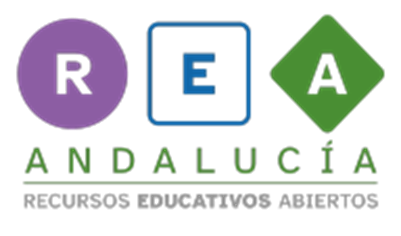 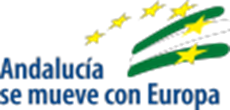 Momento importante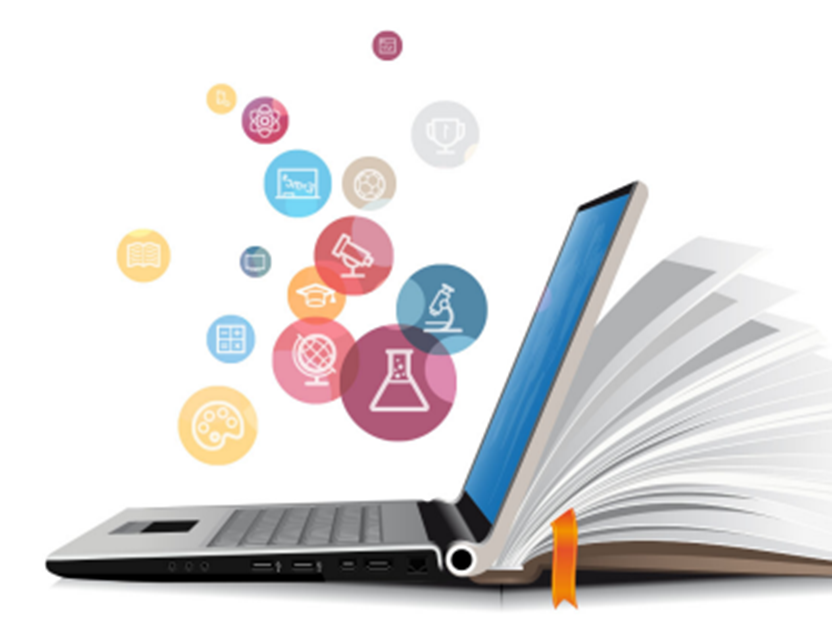 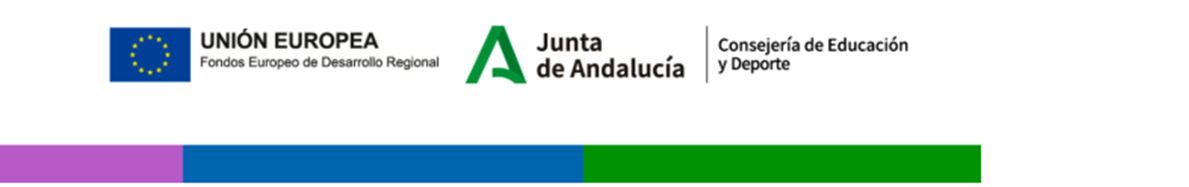 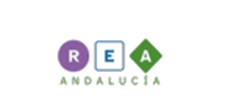 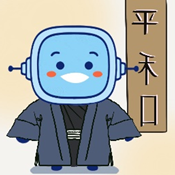 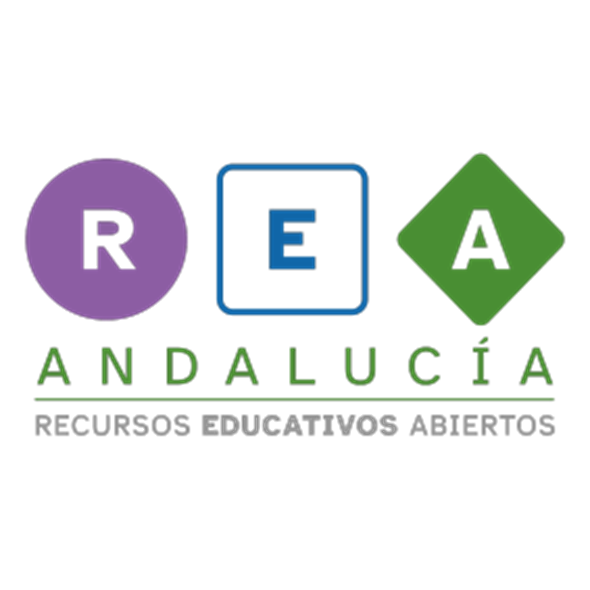 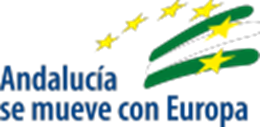 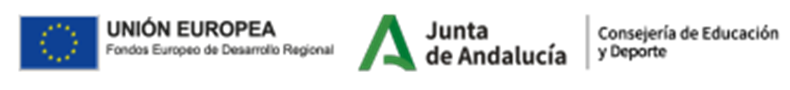 